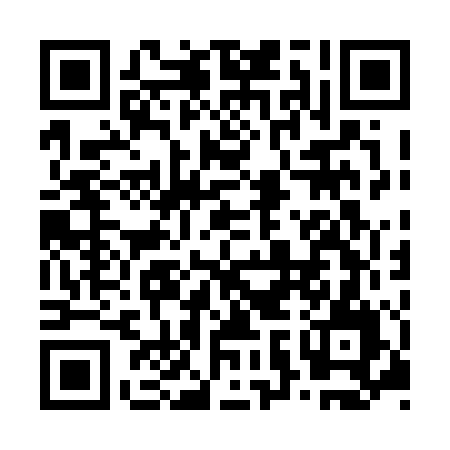 Ramadan times for Jakotanya, HungaryMon 11 Mar 2024 - Wed 10 Apr 2024High Latitude Method: Midnight RulePrayer Calculation Method: Muslim World LeagueAsar Calculation Method: HanafiPrayer times provided by https://www.salahtimes.comDateDayFajrSuhurSunriseDhuhrAsrIftarMaghribIsha11Mon4:094:095:5311:423:405:325:327:1012Tue4:074:075:5111:423:425:345:347:1113Wed4:054:055:4911:413:435:355:357:1314Thu4:034:035:4711:413:445:375:377:1415Fri4:014:015:4511:413:455:385:387:1616Sat3:583:585:4311:413:465:405:407:1817Sun3:563:565:4111:403:485:415:417:1918Mon3:543:545:3911:403:495:425:427:2119Tue3:523:525:3711:403:505:445:447:2320Wed3:493:495:3411:393:515:455:457:2421Thu3:473:475:3211:393:525:475:477:2622Fri3:453:455:3011:393:535:485:487:2823Sat3:433:435:2811:393:545:505:507:2924Sun3:403:405:2611:383:565:515:517:3125Mon3:383:385:2411:383:575:535:537:3326Tue3:363:365:2211:383:585:545:547:3427Wed3:333:335:2011:373:595:565:567:3628Thu3:313:315:1811:374:005:575:577:3829Fri3:283:285:1611:374:015:585:587:4030Sat3:263:265:1411:364:026:006:007:4131Sun4:244:246:1212:365:037:017:018:431Mon4:214:216:1012:365:047:037:038:452Tue4:194:196:0812:365:057:047:048:473Wed4:164:166:0612:355:067:067:068:494Thu4:144:146:0412:355:077:077:078:505Fri4:114:116:0212:355:087:097:098:526Sat4:094:096:0012:345:097:107:108:547Sun4:064:065:5812:345:107:117:118:568Mon4:044:045:5612:345:117:137:138:589Tue4:014:015:5412:345:127:147:149:0010Wed3:593:595:5212:335:137:167:169:02